Topic 9 – Kinetics and EquilibriumLesson 2 – Energy and Chemical ReactionsTerms to KnowPotential Energy –Reactants –Products –Activated Complex –PE of Reactants –PE of Products –Heat of Reaction –Negative Heat of Reaction –Positive Heat of Reaction –Exothermic Reactions –Endothermic Reactions –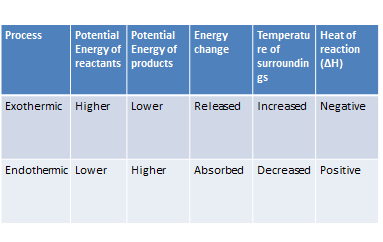 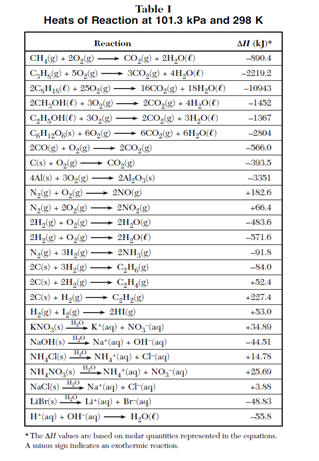 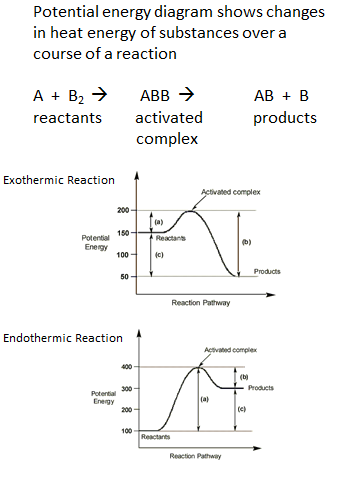 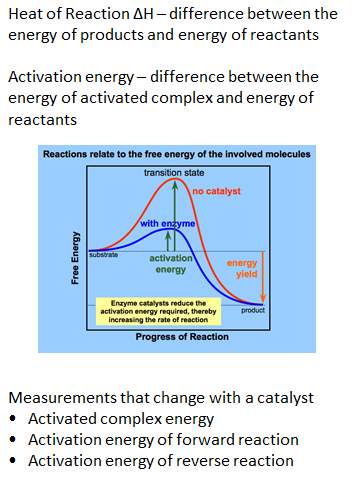                            Measurements that do not change with a catalyst Potential energy of reactantsPotential energy of products●  Heat of reaction